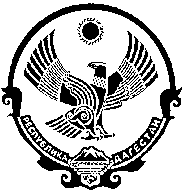                                    РЕСПУБЛИКА ДАГЕСТАН                   СЕЛЬСКОЕ ПОСЕЛЕНИЕ  «СЕЛЬСОВЕТ               ЦИЛИТЛИНСКИЙ» ГУМБЕТОВСКОГО РАЙОНА         СОБРАНИЕ ДЕПУТАТОВ СЕЛЬСКОГО ПОСЕЛЕНИЯ                         Индекс 368939  Республика Дагестан  Гумбетовский район  с.Цилитль                         « 28 » декабря 2018 г.    Решение № 06               сел.Цилитль                                                             Собрание депутатов постановляет :                                Утвердить бюджет сельского поселения «сельсовет «Цилитлинский»                  на 2019 год и на плановый период 2020 и 2021 год.                                      1.Доходная часть.Расчетные показатели по доходам к бюджету сельского поселения «сельсовет «Цилитлинский» на 2019 год и на плановый период 2020 и 2021 год     приложение № 1                                                                   						тыс.руб                                 2.Расходная часть.                                                                              1.Распределение расходов бюджета сельского поселения «сельсовет «Цилитлинский» на 2019 год и на плановый период 2020 и 2021 год.                                                                                                                                                                                                                                                                                             приложение № 2     	тыс.руб. Председатель собрания                                               А.И.ДавудгаджиевВид доходов2019 г.2020 г.2021 г.Дотация2493,01684,01684,0Нолог на доходы физических лиц26,026,026,0Налог на имущество физических лиц59,059,059,0Земельный налог218,0218,0218,0Единый сельхоз налог5,05,05,0Субвенция90,090,090,0ВСЕГО:2891,02082,02082,0Вид расходов2019 г.2020 г.2021 г.Аппарат управления1720,01241,01241,0Учреждения культуры766,0670,0670,0ВУС90,090,090,0ЖКХ (Благоустройство)215,050,050Молодежная политика35,010,010,0ФК и спорт35,015,015,0Резервный фонд30,06,06,0ВСЕГО:2891,02082,02082,0